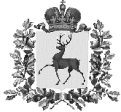 Управление образования, спорта и молодёжной политики                 администрации Тоншаевского муниципального района                   Нижегородской областиПРИКАЗ22.10.2018                                                                                             № 494-одО проведении муниципального этапа областного конкурса проектных работ по энергосбережению «МалоВАТТов»На основании информационного письма ГБУДО "Центр развития творчества детей и юношества Нижегородской области" от 11.10.2018            № 01-33/240 «О проведении  областного конкурса проектных работ по энергосбережению «МалоВАТТов»п р и к а з ы в а ю:1. Муниципальному учреждению дополнительного образования «Тоншаевский районный Центр детского творчества» (руководитель: Созинова С.П.) провести муниципальный этап  областного конкурса проектных работ по энергосбережению «МалоВАТТов» (далее –  Конкурс).2.Утвердить прилагаемое положение  Конкурса (Приложение 1).3.Утвердить состав конкурсной комиссии по подведению итогов Конкурса (Приложение 2).4.Руководителям образовательных учреждений обеспечить участие  в  муниципальном этапе  Конкурса и направить материалы в Тоншаевский РЦДТ в срок до 10 декабря  2018 года.5. Контроль исполнения  приказа возложить на методиста Тоншаевского РЦДТ Самойлову Е.В. Начальник управления                                                               М.Р. Чурашова    ПРИЛОЖЕНИЕ 1           к приказу Управления образования,        спорта и молодежной политики                         от 22.10.2018 № 494-одПоложениео муниципальном этапе областного конкурса проектных работ по энергосбережению "МалоВАТТов"Общие положенияОбластной конкурс проектных работ по энергосбережению "МалоВАТТов" (далее - Конкурс) направлен на популяризацию технологий энергосбережения, воспитание культуры энергопользования и привлечение к природоохранной деятельности обучающихся образовательных организаций Нижегородской области, занимающихся эколого-биологической деятельностью, а также техническим и медиатворчеством.Цель и задачи КонкурсаЦель Конкурса – популяризация технологий энергосбережения и природопользования среди школьников.Задачи Конкурса:- создание условий для формирования у обучающихся интереса к познавательной, творческой, проектной деятельности;- акцентирование внимания обучающихся на проблеме чрезмерного потребления энергии и нерационального природопользования;-  формирование у обучающихся бережного отношения к природе.Участники КонкурсаВ Конкурсе принимают участие обучающиеся, творческие коллективы (не более 5 человек) образовательных организаций Тоншаевского района в двух возрастных группах: I возрастная группа: 10-13 лет;II возрастная группа: 14-18 лет.Порядок проведения КонкурсаКонкурс проводится в два этапа:I этап (муниципальный): 22.10.2018 -10.12.2018 года. На данном этапе Конкурса  принимаются индивидуальные и коллективные конкурсные работы обучающихся; с 11.10.2018  - работы проходят экспертную оценку, лучшие комплектуются и отправляются на II  (областной) этап Конкурса.В срок до 10  декабря 2018 года для участия в  I-ом  этапе Конкурса в Тоншаевский РЦДТ по адресу: ул.М.Горького, 4 и по электронному адресу: tonsh_cdt@mail.ru образовательная организация направляет:- заявку (Приложение 1) (в печатном и электронном вариантах);- коллективную или индивидуальную работу (в печатном и электронном вариантах);- согласие на обработку персональных данных несовершеннолетнего (Приложение 2);- согласие на некоммерческое использование конкурсных работ  (Приложение 3).Содержание КонкурсаКонкурсные работы выполняются в двух номинациях: "Проекты" и "Мультимедийный продукт".  В номинации "Проекты" - работы выполняются по темам. I возрастная группа:Применение энергосберегающих технологий в быту;Утилизация отходов энергопроизводства и энергопотребления;Развитие альтернативных источников энергии в районе и области. II возрастная группа:Утилизация отходов энергопроизводства и энергопотребления;Развитие альтернативных источников энергии в районе и области;Анализ и оценка энергопотенциала объекта (лесного массива, реки, месторождения и т.д.)В номинации "Мультимедийный продукт" работа должна быть направлена на популяризацию энергосбережения.5.2. Проект должен содержать:- титульный лист с указанием образовательной организации и объединения, темы проекта, фамилии и имени автора (-ов), возраста, класса, фамилии, имени, отчества и должности руководителя работы и консультанта работы, района, населенного пункта, года выполнения работы;- оглавление с обозначением всех разделов и указанием страниц;- введение, включающее в себя постановку проблемы, обоснование темы, указание места, продолжительность реализации проекта, список партнеров;- цель и задачи проекта;- описание методов исследования проблемы, сбора и анализа информации, механизма и этапов реализации проекта;- заключение, содержащее конкретные результаты по реализации проекта, с числовыми и фактическими данными, обоснованием перспективы и практической значимости работы;- список используемой литературы;- приложения (карты, схемы, диаграммы, иллюстрации, фотографии).Объем работы не более 35 страниц. Работа оформляется в редакторе Microsoft Word, расширение файла – doc, шрифт Times New Roman, размер шрифта -12 пт., междустрочный интервал – 1.0, поля: слева – ,       справа – , сверху и снизу – .5.3 Мультимедийный продукт может содержать текстовую, аудиальную, графическую, видео информацию и анимацию.	6. Критерии оценки	6.1. Творческие работы обучающихся оцениваются с учетом возрастной группы по следующим критериям:	I возрастная группа: 10-13 лет- актуальность поставленной задачи;- уровень проработанности решения задачи;- уровень изучения проблемы;- наличие и качество наглядного материала.	II возрастная группа: 14-18 лет- актуальность поставленной задачи;- обоснованность методов, используемых для решения задачи;- уровень проработанности решения задачи;- объем используемой литературы;- уровень изучения проблемы;- наличие и качество наглядного материала.Подведение итогов и награждение7.1. По итогам Конкурса в каждой номинации, в каждой теме и в каждой возрастной группе  определяются:- обучающиеся - победители (1 место), обучающиеся - призеры 
(2 и 3 места);- творческие коллективы - победители (1 место), творческие коллективы - призеры (2 и 3 места);	7.2.  Победители и призеры награждаются дипломами.  Работы отправляются на областной этап Конкурса.Куратор Конкурса – методист Тоншаевского РЦДТ Самойлова Елена Викторовна, 2-26-50, 9049235737Просьба: после отправки материалов Конкурса, проконтролировать его получение по контактному телефону куратора Конкурса.______________________________________________ПРИЛОЖЕНИЕ 1к положению о муниципальном этапеобластного конкурса проектных работ по энергосбережению"МалоВАТТов"Заявкана участие в муниципальном этапе областного конкурса по энергосбережению "МалоВАТТов"__________________________________________________________(образовательная организация)Лицо, ответственное за формирование заявки на муниципальный этап  областного конкурса проектных работ по энергосбережению "МалоВАТТов"   (Ф.И.О., должность, контактный телефон), _______________________________________________________________.ПРИЛОЖЕНИЕ 2к положению о муниципальном этапеобластного конкурса проектных работ по энергосбережению     "МалоВАТТов"Согласие на обработку персональных данных несовершеннолетнегоЯ,________________________________________________________________,(фамилия, имя, отчество - мать, отец, опекун и т.д.)проживающий (ая) по адресу________________________________________место регистрации _________________________________________________наименование документа, удостоверяющего личность: _____________, серия ________ номер______________  выдан _______________________________дата выдачи _____________, выражаю свое согласие на обработку персональных данных _____________________________________________,(фамилия, имя, отчество, дата рождения несовершеннолетнего), чьим законным представителем я являюсь, а также моих следующих персональных данных: фамилия, имя, отчество, год, месяц, дата, место рождения, адрес регистрации, паспортные данные (далее - персональные данные) ГБУДО "Центр развития творчества детей и юношества Нижегородской области"  (далее – Центр), для оформления всех необходимых документов, требующихся в процессе проведения областного конкурса проектных работ по энергосбережению "МалоВАТТов" (далее - Конкурс), а также последующих мероприятий, сопряженных с Конкурсом с учетом действующего законодательства.	Я оставляю за собой право в случае неправомерного использования предоставленных моих и персональных данных личности, официальным представителем которой я являюсь, согласие отозвать, предоставив в адрес Центра письменное заявление.____________             дата_____________________________    /_____________________________/подпись законного представителя несовершеннолетнегофамилия, имя, отчество                                                                                     Приложение 3 к положению о муниципальном этапеобластного конкурса проектных работ по энергосбережению"МалоВАТТов"Согласие на некоммерческое использование конкурсных работЯ, (ФИО)__________________________________________________________,согласен (согласна) на некоммерческое использование работы моего сына (дочери) ФИО______________________________________________________,участника областного конкурса проектных работ по энергосбережению "МалоВАТТов".___________________					_________________________дата 							/_____________________________/подпись законного представителя несовершеннолетнегофамилия, имя, отчество                                               ____________________№ Ф.И.О. автора (авторов)(полностью)Дата рождения (полностью), классНоминацияНазвание работыФ.И.О. руководи-теля (полностью), должностьКонтактный телефон руководителя, e-mail